Załącznik nr 1D-07.10.01./2007 - USTAWIENIE  OŚWIETLENIA  TYPU  LED1. WSTĘP1.1. Przedmiot SST	Przedmiotem niniejszej szczegółowej specyfikacji technicznej (SST) są wymagania dotyczące wykonania i odbioru robót związanych z ustawieniem oświetlenia typu LED.1.2. Zakres stosowania SST	Szczegółowe specyfikacja techniczna (SST) stanowi obowiązującą podstawę przy zlecaniu i realizacji robót 1.3. Zakres robót objętych SST	Ustalenia zawarte w niniejszej specyfikacji dotyczą zasad prowadzenia robót związanych z urządzeniami                  - oświetlenie typu LED , akumulatory pod ziemią  choinka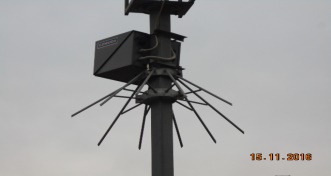 1.4. Określenia podstawowe1.4.1.  Oświetlenie służą do poprawienia estetyki i wygody oraz poprawy bezpieczeństwa ruchu.1.4.2.  Instrukcja  - opracowanie wydane przez producenta w celu określenia sposobu i użycia odpowiednich materiałów do  bezpiecznego zmontowania urządzenia.1.4.3.Fundamenty betonowe - służą do zakotwienia urządzeń  .1.4.4.  Kształtowniki , rurki  - wyroby o stałym przekroju poprzecznym w kształcie złożonej figury geometrycznej, dostarczane w odcinkach prostych, stosowane w konstrukcjach stalowych lub w połączeniu z innymi materiałami budowlanymi.1.4.5.Pozostałe określenia podstawowe są zgodne z obowiązującymi, odpowiednimi polskimi normami i z definicjami podanymi w SST D-00.00.00 „Wymagania ogólne” pkt 1.4. 1.5. Ogólne wymagania dotyczące robót	Ogólne wymagania dotyczące robót podano w SST D-00.00.00 „Wymagania ogólne” pkt 1.5. 2. MATERIAŁY2.1. Ogólne wymagania dotyczące materiałów	Ogólne wymagania dotyczące materiałów, ich pozyskiwania i składowania, podano w SST D-00.00.00 „Wymagania ogólne” pkt 2.2.2. Rodzaje materiałów	Materiałami stosowanymi przy wykonywaniu urządzeń objętych niniejszą SST, są:-    oświetlenie LED -    słupki metalowe i elementy połączeniowe,pręty stalowe, beton i jego składniki,prefabrykaty betonowe fundamentowe,materiały do malowania i renowacji powłok malarskich.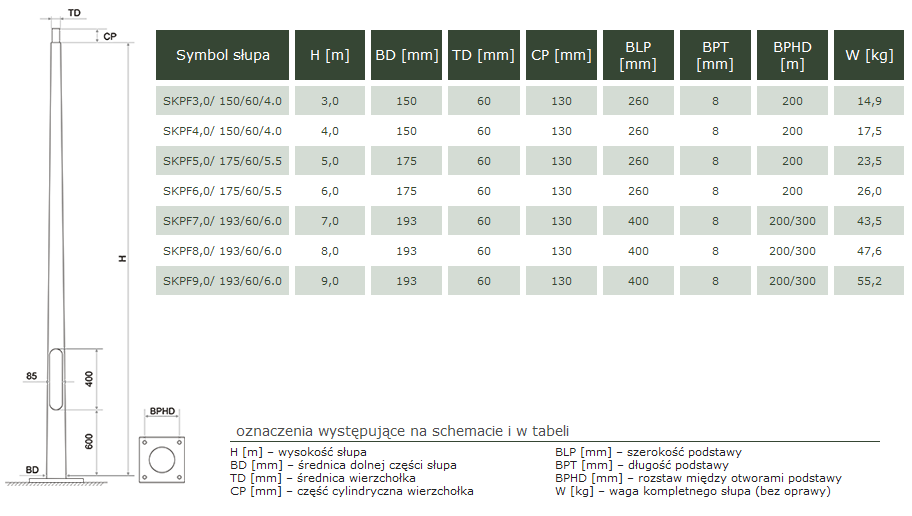 „DAN – TOR” Iława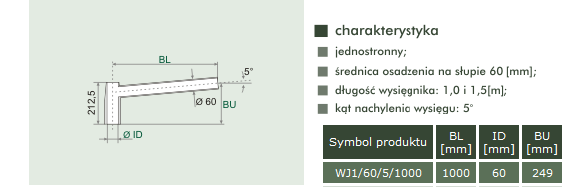 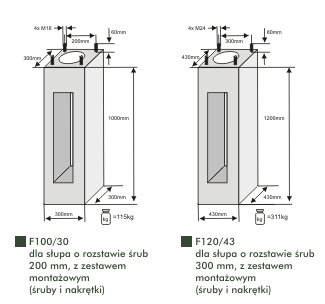 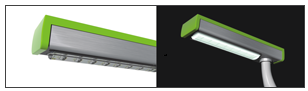             Podstawowe parametry technicznewysokość masztu stalowego ocynkowanego : 5 m wysokość źródła światła LED: 6,0mpojedyncze źródło światła (BII): 28Wstrumień świetlny: >2000lmregulowany kąt świecenia głowicy LED: 30obarwa światła (biała chłodna): 5000-7000Ktrwałość źródeł światła: 10 000hnapięcie zasilania: 24Vpojemność akumulatorów: > 200 Ah , podziemnywarunki pracy: temperatura -25°C ~ 45°Cwilgotność 10% ~ 95%„DAN – TOR” Iławamoc modułu fotowoltaicznego: 180W/225Wmikroprocesorowy regulator pracy lampy: takstopień ochrony: IP 67czas ładowania akumulatorów: lato 4hzima 10hokres autonomii systemu: 2-3 dnikolor podstawowy: szarysterowanie czujnikiem ruchu: niesterowanie programatorem czasu pracy: nie2.3. Beton i jego składniki	Deskowanie powinno zapewnić sztywność i niezmienność układu oraz bezpieczeństwo konstrukcji. Deskowanie powinno być skonstruowane w sposób umożliwiający łatwy jego montaż i demontaż. Przed wypełnieniem masą betonową, deskowanie powinno być sprawdzone, aby wykluczało wyciek zaprawy z masy betonowej, możliwość zniekształceń lub odchyleń w betonowanej konstrukcji.	Klasa betonu - jeśli w dokumentacji projektowej lub SST nie określono inaczej, powinna być B 15 lub B 20. Beton powinien odpowiadać wymaganiom PN-B-06250 [3]. Składnikami betonu są: cement, kruszywo, woda i domieszki.	Cement stosowany do betonu powinien być cementem portlandzkim klasy co najmniej „32,5”, odpowiadającym wymaganiom PN-B-19701 [8]. Transport i przechowywanie cementu powinny być zgodne z postanowieniami BN-88/B-6731-08 [46].	Kruszywo do betonu (piasek, żwir, grys, mieszanka z kruszywa naturalnego sortowanego, kruszywa łamanego i otoczaków) powinno odpowiadać wymaganiom PN-B-06712 [5].	Woda powinna być „odmiany 1”, zgodnie z wymaganiami PN-B-32250 [10]. Bez badań laboratoryjnych można stosować wodę pitną.	Domieszki chemiczne do betonu powinny być stosowane, jeśli przewidują to dokumentacja projektowa, SST lub wskazania Inżyniera, przy czym w przypadku braku danych dotyczących rodzaju domieszek, ich dobór powinien być dokonany zgodnie z zaleceniami PN-B-06250 [3]. Domieszki powinny odpowiadać PN-B-23010 [9].	Pręty zbrojenia mogą być stosowane, jeśli przewiduje to dokumentacja projektowa lub SST. Pręty zbrojenia powinny odpowiadać PN-B-06251 [4]. Właściwości mechaniczne stali używanej do zbrojenia betonu powinny odpowiadać PN-B-03264 [1].2.10. Oświetlenie	W/w  materiały są dostarczone przez producenta w całych elementach lub w prefabrykatach wraz z instrukcją montażu3. SPRZĘT3.1. Ogólne wymagania dotyczące sprzętu	Ogólne wymagania dotyczące sprzętu podano w SST D-00.00.00 „Wymagania ogólne” pkt 3.3.2. Sprzęt do montażu małej architektury       	Wykonawca przystępujący do wykonania robót  powinien wykazać się możliwością korzystania z następującego sprzętu:szpadli, drągów stalowych, wyciągarek do napinania linek i siatek, młotków, kluczy do montażu elementów panelowych itp.środków transportu materiałów,żurawi samochodowych o udźwigu do 4 t,ewentualnych wiertnic do wykonania dołów pod słupki w gruncie zwięzłym (lecz nie w terenach uzbrojonych w centrach miast),przewoźnych zbiorników do wody,betoniarek  przewoźnych do wykonywania fundamentów betonowych „na mokro”,koparek kołowych (np. 0,15 m3) lub koparek gąsienicowych (np. 0,25 m3),sprzętu spawalniczego itp.4. TRANSPORT4.1. Ogólne wymagania dotyczące transportu	Ogólne wymagania dotyczące transportu podano w SST D-00.00.00 „Wymagania ogólne” pkt 4.4.2. Transport materiałów 	Elementy można przewozić ogólnie dostępnymi środkami transportu o ile producent nie wydał szczegółowych zaleceń5. WYKONANIE ROBÓT5.1. Ogólne zasady wykonania robót	Ogólne zasady wykonania robót podano w SST D-00.00.00 „Wymagania ogólne” pkt 5.5.2. Zasady wykonania urządzeń zabezpieczających ruch pieszych	W zależności od wielkości robót Wykonawca przedstawi do akceptacji Inżyniera zakres robót wykonywanych bezpośrednio na placu budowy oraz robót przygotowawczych na zapleczu.„DAN – TOR” Iława	Przed wykonywaniem robót należy wytyczyć lokalizację urządzeń  na podstawie dokumentacji projektowej, SST lub zaleceń Inżyniera.	Do podstawowych czynności objętych niniejszą SST przy wykonywaniu ww. robót należą:wykonanie dołów pod słupki,wykonanie fundamentów betonowych pod słupki,ustawienie słupków,zamontowanie elementów ,montaż urządzeń wykonywać w oparciu o instrukcję montażu wydaną przez wytwórcę.5.3. Wykonanie dołów pod słupki	Jeśli dokumentacja projektowa lub  SST nie podaje  inaczej, to doły pod słupki powinny mieć wymiary w planie co najmniej o 20 cm większe od wymiarów słupka, a głębokość od  0,8 do 1,2 m.5.4. Ustawienie słupków wraz z wykonaniem fundamentów betonowych pod słupki        	Jeśli dokumentacja projektowa lub SST nie podaje inaczej, to słupki mogą być osadzone w betonie ułożonym w dołku albo oprawione w bloczki betonowe formowane na zapleczu i dostarczane do miejsca budowy urządzenia zabezpieczającego ruch pieszych. Po uzyskaniu akceptacji Inżyniera, słupki betonowe mogą być obłożone kamieniami lub gruzem i przysypane ziemią.	Słupek należy wstawić w gotowy wykop i napełnić otwór mieszanką betonową odpowiadającą wymaganiom punktu 2.9. Do czasu stwardnienia betonu słupek należy podeprzeć.	Fundament betonowy wykonany „na mokro”, w którym osadzono słupek, można wykorzystywać do dalszych prac (np. napinania siatki) co najmniej po 7 dniach od ustawienia słupka w betonie, a jeśli temperatura w czasie wykonywania fundamentu jest niższa od 10oC - po 14 dniach.5.5. Ustawienie słupków	Słupki, bez względu na rodzaj i sposób osadzenia w gruncie, powinny stać pionowo w linii urządzenia zabezpieczającego ruch pieszych, a ich wierzchołki powinny znajdować się na jednakowej wysokości. Słupki z rur powinny mieć zaspawany górny otwór rury.5.13. Malowanie metalowych urządzeń 	Zaleca się przeprowadzać malowanie w okresie od maja do września, wyłącznie w dni pogodne, przy zalecanej temperaturze powietrza od 15 do 20oC; nie należy malować pędzlem lub wałkiem w temperaturze poniżej  +5oC, jak również malować metodą natryskową w temperaturze poniżej +15oC oraz podczas występującej mgły i rosy.	Należy przestrzegać następujących zasad przy malowaniu urządzeń:z powierzchni stali należy usunąć bardzo starannie pył, kurz, pleśnie, tłuszcz, rdzę, zgorzelinę, ewentualnie starą łuszczącą się farbę i inne zabrudzenia zmniejszające przyczepność farby do podłoża; poprzez zmywanie, usuwanie przy użyciu szczotek stalowych, odrdzewiaczy chemicznych, materiałów ściernych, piaskowania, odpalania, ługowania lub przy zastosowaniu innych środków, zgodnie z wymaganiami PN-ISO-8501-1 [42] i PN-H-97052 [27],przed malowaniem należy wypełnić wgłębienia i rysy na powierzchniach za pomocą kitów lub szpachlówek ogólnego stosowania, a następnie - wygładzić i zeszlifować podłoże pod farbę,do malowania można stosować farby ogólnego stosowania przeznaczone do użytku zewnętrznego, dobrej jakości, z nieprzekroczonym okresem gwarancji, jako:farby do gruntowania przeciwrdzewnego (farby i lakiery przeciwkorozyjne),farby nawierzchniowe (np. lakiery, emalie, wyroby ftalowe, ftalowo-styrenowe, akrylowe itp.)	 rozcieńczalniki zalecone przez producenta stosowanej farby,farbę dłużej przechowywaną należy przygotować do malowania przez usunięcie „kożucha” (zestalonej substancji błonotwórczej na powierzchni farby), dokładne wymieszanie (połączenie lżejszych i cięższych składników farby), rozcieńczenie zbyt zgęstniałej farby, ewentualne przecedzenie (usunięcie nierozmieszanych resztek osadu i innych zanieczyszczeń),malowanie można przeprowadzać pędzlami, wałkami malarskimi lub ewentualnie metodą natryskową (pistoletami elektrycznymi, urządzeniami kompresorowymi itp.),z zasady malowanie należy wykonać dwuwarstwowo: farbą do gruntowania i farbą nawierzchniową, przy czym każdą następną warstwę można nałożyć po całkowitym wyschnięciu farby poprzedniej.	Malowanie powinno odpowiadać wymaganiom PN-H-97053 [28].	Rodzaj farby oraz liczbę jej warstw zastosowanych przy malowaniu określają SST lub Inżynier na wniosek Wykonawcy.	Należy zwracać uwagę na dokładne pokrycie farbą miejsc stykania się słupka metalowego z betonem fundamentu, ze względu na najszybsze niszczenie się farby w tych miejscach i pojawianie się rdzawych zacieków sygnalizujących korozje słupka.	Zaleca się stosowanie farb możliwie jak najmniej szkodliwych dla zdrowia ludzi i środowiska, z niską zawartością m.in. niearomatycznych rozpuszczalników. Przy stosowaniu farb nieznanego pochodzenia Wykonawca przedstawi do akceptacji Inżyniera badania na zawartość szkodliwych składników (np. trującego toluenu jako rozpuszczalnika).	Wykonawca nie dopuści do skażenia farbami wód powierzchniowych    i gruntowych oraz kanalizacji. Zlewki poprodukcyjne, powstające przy myciu urządzeń i pędzli oraz z samej farby, należy usuwać do izolowanych zbiorników, w celu ich naturalnej lub sztucznej neutralizacji i detoksykacji.6. KONTROLA JAKOŚCI ROBÓT6.1. Ogólne zasady kontroli jakości robót	Ogólne zasady kontroli jakości robót podano w SST D-00.00.00 „Wymagania ogólne” pkt 6.6.2. Badania przed przystąpieniem do robót	Przed przystąpieniem do robót Wykonawca powinien uzyskać od producentów zaświadczenia o jakości (atesty) oraz wykonać badania materiałów przeznaczonych do wykonania robót i przedstawić ich wyniki Inżynierowi w celu akceptacji materiałów, zgodnie z wymaganiami określonymi w pkt 2.3.6.3. Badania i kontrola w czasie wykonywania robót6.3.1. Badania materiałów w czasie wykonywania robót„DAN – TOR” Iława	Wszystkie materiały dostarczone na budowę z zaświadczeniem o jakości (atestem) producenta powinny być sprawdzone w zakresie powierzchni wyrobu i jego wymiarów.6.3.2. Kontrola w czasie wykonywania robót	W czasie wykonywania urządzeń należy zbadać:zgodność wykonania urządzeń z dokumentacją projektową (lokalizacja, wymiary),zachowanie dopuszczalnych odchyłek wymiarów, zgodnie z instrukcją montażuprawidłowość wykonania dołów pod słupki, zgodnie z punktem 5.3,poprawność wykonania fundamentów pod słupki zgodnie z punktem 5.4,poprawność ustawienia słupków, zgodnie z punktem 5.5 	W przypadku wykonania spawanych złącz elementów urządzeń:przed oględzinami, spoinę i przylegające do niej elementy łączone  (od 10 do 20 mm z każdej strony) należy dokładnie oczyścić z żużla, zgorzeliny, odprysków, rdzy, farb i innych zanieczyszczeń utrudniających prowadzenie obserwacji i pomiarów,oględziny złączy należy przeprowadzić wizualnie z ewentualnym użyciem lupy o powiększeniu od 2 do 4 razy; do pomiarów spoin powinny być stosowane wzorniki, przymiary oraz uniwersalne spoinomierze,w przypadkach wątpliwych można zlecić uprawnionej jednostce zbadanie wytrzymałości zmęczeniowej spoin, zgodnie z PN-M-06515 [29],złącza o wadach większych niż dopuszczalne powinny być naprawione powtórnym spawaniem.7. OBMIAR ROBÓT7.1. Ogólne zasady obmiaru robót	Ogólne zasady obmiaru robót podano w SST D-00.00.00 „Wymagania ogólne” pkt 7.7.2. Jednostka obmiarowaJednostką obmiarową  jest szt. (sztuka).8. ODBIÓR ROBÓT	Ogólne zasady odbioru robót podano w SST D-M-00.00.00 „Wymagania ogólne” pkt 8. oraz instrukcją montażu wydaną przez producenta.	Roboty uznaje się za wykonane zgodnie z dokumentacją projektową, SST i wymaganiami Inżyniera, jeżeli wszystkie pomiary i badania z zachowaniem tolerancji wg pkt 6, dały wyniki pozytywne.9. PODSTAWA PŁATNOŚCI9.1. Ogólne ustalenia dotyczące podstawy płatności	Ogólne ustalenia dotyczące podstawy płatności podano w SST D-00.00.00 „Wymagania ogólne” pkt 9.9.2. Cena jednostek obmiarowych	Cena wykonania elementów małej architektury obejmuje:- roboty pomiarowe- transport na budowę- montaż zgodny z instrukcją- przeprowadzenie prób i sprawdzenie elementów zgodnie z instrukcją10. PRZEPISY ZWIĄZANE10.1. Instrukcje wydane przez producenta„DAN – TOR” Iława